دانشگاه علوم پزشکی و خدمات بهداشتی و درمانی زابل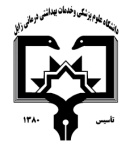 معاونت آموزشیمرکز مطالعات و توسعه آموزش علوم پزشکی دانشگاه علوم پزشکیفرم طرح درس روزانه*موارد مدنظر ارزشیابی:حضور فعال در کلاس           سئوالات کلاسی              امتحان میان ترم               پروژه درسی              کنفرانس – ترجمه            فعالیت علمی و گزارش کار           امتحان پایان نیمسال                 سایر*منابع درسی مورد استفاده : بیوشیمی هنری دیویدسون؛ ترجمه هوشنگ امیر رسولی*هدف کلی درس : یادگیری اصول و نحوه انجام آزمایشات اندازه‌گیری مواد مختلف در سرم و پلاسمای خون و نمونه‌ی ادراری بیماران جهت تشخیص نقایص بیوشیمیاییشرح مختصری از درس :  دانشجویان پس از یادگیری اصول کار و ایمنی در آزمایشگاه و آشنایی با لوازم و تجهیزات آزمایشگاهی، با استفاده از نمونه‌های سرم و پلاسمای بیماران با غلظتهای مجهول در محدوده طبیعی و پاتولوژیک بصورت گروهی، عملاً به انجام آزمایشات تشخیص طبی مختلف می‌پردازند و سپس با تجزیه و تحلیل، نتایج را گزاش نموده و نهایتاً مکلف به توضیح جزئیات کار در قالب گزارش کار مکتوب می‌باشند.دانشکده: پزشکی                                                                        نام مدرس: علیرضا رضائی‌فر                                                        رتبه علمی: مربینام درس: آزمایشگاه بیوشیمی دیسیپلین               کد درس:                                    نوع درس(تئوری /عملی): عملی                                  تعداد واحد : 0.4                      میزان ساعت : 16 ساعترشته تحصیلی فراگیران: پزشکی                                                      مقطع تحصیلی فراگیران : دکترای حرفه‌ای                                                نیمسال ارائه درس: دوم 02-01شماره جلسهاهداف اختصاصی (رئوس مطالب همان جلسه)اهداف ویژه رفتاری همان جلسه(دانشجو پس از ارائه درس قادر خواهد بود)حیطه ایجاد تغییرات پس از آموزش          ( شناختی،روان حرکتی،عاطفی)روش های یاددهی-یادگیریمواد و وسایل آموزشیتکالیف دانشجو1آشنایی با تکنیک اسپکتروفتومتریقادر باشد اصول کار با انواع دستگاه اسپکتروفتومتر دارای منبع نور مرئی را توضیح دهد.عملاً به انجام کار با دستگاه اسپکتروفتومتر بپردازد.منحنی جذب محلولهای استاندارد را رسم نماید و غلظت محلول مجهول را بدست آورد.شناختیسخنرانی، تدریس مشارکتیکامپیوترتخته وایت بردویدئو پروژکتوراندازه‌گیری غلظت محلول مجهول پرمنگنات پتاسیم با خوانش جذب نوری محلول در دستگاه اسپکتروفتومتری، تهیه گزارش کارشماره جلسهاهداف اختصاصی (رئوس مطالب همان جلسه)اهداف ویژه رفتاری همان جلسه(دانشجو پس از ارائه درس قادر خواهد بود)حیطه ایجاد تغییرات پس از آموزش          ( شناختی،روان حرکتی،عاطفی)روش های یاددهی-یادگیریمواد و وسایل آموزشیتکالیف دانشجو2آشنایی با اختلالات قند خون و اندازه‌گیری غلظت قند خونانواع اختلالات قند خون را بشناسد.انواع آزمایشات مورد استفاده برای تشخیص دیابت قندی از حالت سلامت را بداند.قادر به اندازه‌گیری آزمایشگاهی غلظت قند خون به روش آنزیمی باشد.شناختیآموزش مجازی، سخنرانی، تدریس، انجام نمونه عملی روش انجام کار آزمایشگاهیآموزش مجازی از طریق ساخت فایل آموزشی پاورپوینت مصور و مصوت همراه با نمایش روند انجام کار آزمایشگاهیپاسخ به سوالات فایل موجود در بخش تکالیف،تهیه گزارش کار،تفسیر نتایج آزمایش و ارائه پیشنهاد درمانی اختلال مربوطهشماره جلسهاهداف اختصاصی (رئوس مطالب همان جلسه)اهداف ویژه رفتاری همان جلسه(دانشجو پس از ارائه درس قادر خواهد بود)حیطه ایجاد تغییرات پس از آموزش          ( شناختی،روان حرکتی،عاطفی)روش های یاددهی-یادگیریمواد و وسایل آموزشیتکالیف دانشجو3آشنایی با اختلالات چربیهای پلاسمای خون  و اندازه‌گیری میزان تری‌گلیسرید پلاسماییانواع چربیهای موجود در پلاسمای خون را بشناسد.میزان و نسبت چربیهای خون در حالت سلامت و تغییرات آنها در حالت پاتولوژیک را بداند.انواع روشهای اندازه‌گیری چربیهای خون را بداند.قادر باشد میزان تری‌گلیسرید سرم خون را به روش آنزیمی در آزمایشگاه اندازه‌گیری نماید.شناختیآموزش مجازی، سخنرانی، تدریس مشارکتی و انجام کار عملی در آزمایشگاهآموزش مجازی از طریق تهیه فایل پاورپوینت مصور و مصوت،تهیه فیلم آموزشینحوه‌ی انجام کار عملیانجام کار عملی در آزمایشگاهتهیه گزارش کار و اعلام مقدار کمّی بدست آمده، تفسیر نتایج و ارائه پیشنهاد درمانی در صورت وجود شرایط پاتولوژیک بیمارشماره جلسهاهداف اختصاصی (رئوس مطالب همان جلسه)اهداف ویژه رفتاری همان جلسه(دانشجو پس از ارائه درس قادر خواهد بود)حیطه ایجاد تغییرات پس از آموزش          ( شناختی،روان حرکتی،عاطفی)روش های یاددهی-یادگیریمواد و وسایل آموزشیتکالیف دانشجو4آشنایی با اختلالات کلسترول خون  و اندازه‌گیری میزان  پلاسمایی کلسترول کل، LDL و HDLانواع کلسترول موجود در پلاسمای خون را بشناسد.میزان و نسبت کلسترول خون در حالت سلامت و تغییرات آنها در حالت پاتولوژیک را بداند.انواع روشهای اندازه‌گیری کلسترول خون را بداند.قادر باشد میزان LDL و HDL سرم خون را بطور عملی در آزمایشگاه اندازه‌گیری نماید.شناختیآموزش مجازی، سخنرانی، تدریس مشارکتی و انجام کار عملی در آزمایشگاهآموزش مجازی از طریق تهیه فایل پاورپوینت مصور و مصوت،تهیه فیلم آموزشینحوه‌ی انجام کارانجام کار عملی در آزمایشگاهتهیه گزارش کار و اعلام مقدار کمّی بدست آمده، تفسیر نتایج و ارائه پیشنهاد درمانی در صورت وجود شرایط پاتولوژیک بیمارشماره جلسهاهداف اختصاصی (رئوس مطالب همان جلسه)اهداف ویژه رفتاری همان جلسه(دانشجو پس از ارائه درس قادر خواهد بود)حیطه ایجاد تغییرات پس از آموزش          ( شناختی،روان حرکتی،عاطفی)روش های یاددهی-یادگیریمواد و وسایل آموزشیتکالیف دانشجو5آشنایی با روشهای اندازه‌گیری میزان‎آنزیمهای شاخص بیماریهای کبدیتفاوت آنزیمهای اختصاصی و غیر اختصاصی پلاسمای خون را بداند.آنزیمهای عملکردی کبدی را بشناسد. میزان و نسبت آنزیمهای کبدی و تغییرات آنها در حالت پاتولوژیک و سلامت را بداند.انواع روشهای اندازه‌گیری آنزیمهای SGPT و  SGOT در پلاسما را بداند.قادر باشد میزان آنزیمهای کبدی خون را به روش آنزیمی در آزمایشگاه اندازه‌گیری نماید.شناختیآموزش مجازی، سخنرانی، تدریس مشارکتی و انجام کار عملی در آزمایشگاهآموزش مجازی از طریق تهیه فایل پاورپوینت مصور و مصوت،تهیه فیلم آموزشینحوه‌ی انجام کارانجام کار عملی در آزمایشگاهتهیه گزارش کار و اعلام مقدار کمّی بدست آمده، تفسیر نتایج و ارائه پیشنهاد درمانی در صورت وجود شرایط پاتولوژیک بیمارشماره جلسهاهداف اختصاصی (رئوس مطالب همان جلسه)اهداف ویژه رفتاری همان جلسه(دانشجو پس از ارائه درس قادر خواهد بود)حیطه ایجاد تغییرات پس از آموزش          ( شناختی،روان حرکتی،عاطفی)روش های یاددهی-یادگیریمواد و وسایل آموزشیتکالیف دانشجو6آشنایی با آزمایشات فیزیکی و ماکروسکوپی تجزیه ادرارانواع سه‌گانه‌ی آزمایشات تجزیه ادرار را بشناسد.شرایط و تغییرات ایندکسهای فیزیکی و ماکروسکوپیک آزمایشگاهی ادرار در حالت سلامت و تغییرات آنها در حالت پاتولوژیک را بداند.انواع نمونه‌های ادراری، نحوه جمع‌آوری و روشهای بررسی ادرار را بداند.قادر باشد آزمایشات فیزیکی و ماکروسکوپیک ادرار را عملاً در آزمایشگاه انجام دهد.شناختیآموزش مجازی، سخنرانی، تدریس مشارکتی و انجام کار عملی در آزمایشگاهآموزش مجازی از طریق تهیه فایل پاورپوینت مصور و مصوت،تهیه فیلم آموزشینحوه‌ی انجام کار عملیانجام کار عملی در آزمایشگاهتهیه گزارش کار و اعلام شرایط کیفی و مقدار کمّی بدست آمده، تفسیر نتایج و ارائه پیشنهاد درمانی در صورت شرایط پاتولوژیک بیمارشماره جلسهاهداف اختصاصی (رئوس مطالب همان جلسه)اهداف ویژه رفتاری همان جلسه(دانشجو پس از ارائه درس قادر خواهد بود)حیطه ایجاد تغییرات پس از آموزش          ( شناختی،روان حرکتی،عاطفی)روش های یاددهی-یادگیریمواد و وسایل آموزشیتکالیف دانشجو7آشنایی با آزمایشات بیوشیمیایی و میکروسکوپیک تجزیه ادرارانواع آزمایشات بیوشیمیایی و میکروسکوپی تجزیه ادرار را بشناسد.شرایط و تغییرات ایندکسهای بیوشیمیایی و میکروسکوپیک آزمایشگاهی ادرار در حالت سلامت و تغییرات آنها در حالت پاتولوژیک را بداند.قادر باشد آزمایشات بیوشیمیایی نوار ادراری و میکروسکوپیک ادرار را عملاً در آزمایشگاه انجام دهد.شناختیسخنرانی، تدریس مشارکتی و انجام کار عملی در آزمایشگاهتخته وایتبورد، توضیح و انجام نمونهکار عملی درآزمایشگاه انجام کار عملی در آزمایشگاهتهیه گزارش کار و اعلام شرایط کیفی و مقادیر کمّی بدست آمده، تفسیر نتایج و ارائه پیشنهاد درمانی در صورت شرایط پاتولوژیک بیمارشماره جلسهاهداف اختصاصی (رئوس مطالب همان جلسه)اهداف ویژه رفتاری همان جلسه(دانشجو پس از ارائه درس قادر خواهد بود)حیطه ایجاد تغییرات پس از آموزش          ( شناختی،روان حرکتی،عاطفی)روش های یاددهی-یادگیریمواد و وسایل آموزشیتکالیف دانشجو8آزمون پایان ترمارزیابی دانشجو از طریق تصحیح سوالات (بعلاوه  ارزیابی دانشجو از طریق بررسی نحوه صحیح انجام کار عملی در طی جلسات آزمایشگاه و بررسی نتایج بدست آمده از طریق تصحیح گزارش کار)شناختیآزمون مجازیآزمون مجازی آفلاین در مرکز انفورماتیک دانشگاهحضور به موقع در مرکز انفورماتیک وپاسخ به سوالات در بازه زمانی مجازشناختیآزمون